COUNTY OF ALAMEDAADDENDUM No. 1toIRFP No. 902116forRESILIENT EAST BAY: COMPREHENSIVE BUSINESS-LEVEL ECONOMIC ANALYSIS** BIDDERS MUST USE REVISED BID FORM – EXCEL BID FORM WHEN SUBMITTING BID RESPONSE**PLEASE NOTE THAT BID RESPONSES ARE NOW DUE ONJUNE 8, 2022 BY 2:00 P.M.Alameda County is committed to reducing environmental impacts across our entire supply chain. 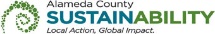 If printing this document, please print only what you need, print double-sided, and use recycled-content paper.The following Section has been modified or revised as shown below.  Changes made to the original IRFP document are in bold print and highlighted, and deletions made have a strike through.Page 2 of the IRFP, CALENDAR OF EVENTS, is revised as follows:  CALENDAR OF EVENTSINFORMAL REQUEST FOR PROPOSAL No. 902116RESILIENT EAST BAY: COMPREHENSIVE BUSINESS-LEVEL ECONOMIC ANALYSISNOTE:  All dates are tentative and subject to change.VENDOR BID LISTIRFP No. 902116 - RESILIENT EAST BAY: COMPREHENSIVE BUSINESS-LEVEL ECONOMIC ANALYSISThis Vendor Bid List is being provided for informational purposes to assist bidders in making contact with other businesses as needed to develop local small and emerging business subcontracting relationships to meet the requirements of the Small Local Emerging Business (SLEB) Program.This IRFP is being issued to all vendors on the Vendor Bid List; the following revised vendor bid list includes contact information for each vendor attendee at the Networking/Bidders Conferences.This IRFP Addendum has been electronically issued to potential bidders via e-mail.  E-mail addresses used are those in the County’s Small Local Emerging Business (SLEB) Vendor Database or from other sources.  If you have registered or are certified as a SLEB, please ensure that the complete and accurate e-mail address is noted and kept updated in the SLEB Vendor Database.  This IRFP Addendum will also be posted on the GSA Contracting Opportunities website located at Alameda County Current Contracting Opportunities.EVENTDATE/LOCATIONRequest IssuedMay 17, 2022Addendum No. 1 IssuedMay 24 25, 2022Response Due and Submitted through EZSourcing Supplier Portal  June 1 8, 2022, by 2:00 p.m. (PST) Evaluation PeriodJune 1 – 10 8 - 17, 2022 Vendor Interview (if needed)Week of June 6 13, 2022Notice of Intent to Award Issued June 13 21, 2022Board Consideration Award Date July 12 19, 2022 Contract Start DateJuly 18 August 1, 2022IRFP No. 902116 Vendor ListIRFP No. 902116 Vendor ListIRFP No. 902116 Vendor ListIRFP No. 902116 Vendor ListIRFP No. 902116 Vendor ListIRFP No. 902116 Vendor ListBusiness NameContact NameContact PhoneAddressCityEmail  A.L. Chandler ConsultingChandler Arnold( 510 ) 364-6989PO Box 28911OAKLANDarniec1@gmail.com  ALH Urban and Regional EconomicsAmy Herman( 510 ) 704-15992239 Oregon StreetBERKELEYaherman@alhecon.com  ALH Urban and Regional EconomicsAmy Herman( 510 ) 704-15992239 Oregon StreetBERKELEYaherman@alhecon.com  Archaeological/Historical Consultants LLCDaniel Baker( 510 ) 654-8635609 Aileen StreetOAKLANDinfo@ahc-heritage.com  Basin Research Associates., Inc.Colin Busby( 510 ) 430-84411933 Davis Street, Suite 215SAN LEANDRObasinres1@gmail.com  Bay Area Business RoundtableBernard Ashcraft( 510 ) 568-63028517 Earhart RoadOAKLANDrttcjobs@aol.com  Grassetti Environmental ConsultingRichard Grassetti( 510 ) 849-23547008 Bristol DriveBERKELEYgecons@aol.com  Mason Tillman Associated LtdEleanor Ramsey( 510 ) 835-90121999 Harrison Street, Suite 2000OAKLANDeramsey@mtaltd.com  Social Policy Research Associates IncAndrew Weigand( 510 ) 763-14991333 Broadway, Suite 310OAKLANDAndrew_Wiegand@spra.com  Social Research Training GroupBenjamin Bowser( 510 ) 339-21927075 Elverton DriveOAKLANDbpbowser@gmail.com  Vernazza Wolfe Associates IncMarian Wolfe( 510 ) 548-82292909 Shasta RoadBERKELEYmwolfe@vernazzawolfe.com  Worthwhile Research & ConsultingSuzanne Wertheim( 510 ) 423-81105794 Vicente StreetOAKLANDwertheim@worthwhileconsulting.comBACCC Center of ExcellenceJohn Carrese415.267.654450 Frida Kahlo Way, San Francisco, CA 94112SAN FRANCISCOjcarrese@ccsf.eduBay Area Council Economic InstituteJeff Bellisario(415) 981-71171215 K Street, Suite 2220
Sacramento, California 95814SACRAMENTOjbellisario@bayareacouncil.orgBay Area Council Economic InstituteSean Randolph(415) 981-71171215 K Street, Suite 2220
Sacramento, California 95814SACRAMENTOsean@bayareacouncil.orgBay Area Economics (BAE)Matt Kowta(510) 547-93802600 Tenth St #300, Berkeley, CA 94710BERKELEYmkowta@bae1.comCalifornia Policy LabJesse Rothstein510 642 38752521 Channing Way
Berkeley, CA 94720BERKELEYrothstein@berkeley.eduGreenlining InstituteDebra Gore-Mann510.926.4001360 14th Street
2nd Floor
Oakland, CA 94612OAKLANDdebra.goremann@greenlining.orgHausrath Economics ConsultingLinda Hausrath(510) 839-8383981 Hillcroft Cir, Oakland, CA 94610OAKLANDlh@hausrath.comInsight Center for Community Economic DevelopmentAnne Price(510) 251-2600360 14th St #500a, Oakland, CA 94612OAKLANDaprice@insightcced.orgiSEEEDAntwi Akom(510) 832-2831330 Broadway, Suite 300 Oakland, CA 94612OAKLANDinfo@iseeed.orgPolicyLinkMichael McAfee510.663.23331438 Webster Street
Suite 303
Oakland, CA 94612OAKLANDmichael@policylink.orgPublic Policy Institute of California (PPIC)Mark Baldassare415-291-4400500 Washington Street, Suite 600
San Francisco, California 94111SAN FRANCISCObaldassare@ppic.orgSPURAlicia John-Baptiste415.322.0917654 Mission Street, San Francisco, CA 94105-4015SAN FRANCISCOajohn-baptiste@spur.orgStrategic EconomicsDerek Braun(510) 647-52912991 Shattuck Ave STE 203, Berkeley, CA 94705BERKELEYdbraun@strategiceconomics.comStrategic EconomicsDena Belzer(510) 647-52912991 Shattuck Ave STE 203, Berkeley, CA 94705BERKELEYdbelzer@strategiceconomics.comSustainable Economics Law CenterChris Tittle(510) 398-62191428 Franklin St, Oakland, CA 94612OAKLANDcommunications@theSELC.orgUC Berkeley Center for Community InnovationKaren Chapple(510) 643-91032538 Channing Way Bldg. 9, 204, Berkeley, CA 94720BERKELEYchapple@berkeley.eduUC Berkeley Center for Equity, Gender, and LeadershipKellie McElhaney510-643-5642545 Student Services Building
Berkeley, CA 94720-1900BERKELEYkmack@haas.berkeley.eduUrban HabitatEllen Wu(510) 839-95102000 Franklin St, Oakland, CA 94612OAKLANDellen@urbanhabitat.orgCambridge SystematicsPaula Dowell510.873.8700555 12th Street
Suite 1600
Oakland, CA 94607OAKLANDpdowell@camsys.comMoffatt & NicholAnne Landstrom(510) 645-10101300 Clay St UNIT 550, Oakland, CA 94612OAKLANDalandstrom@moffattnichol.comCynthia Kroll ConsultingCynthia Kroll(510) 406-020630 Greenback Avenue
Piedmont
CA
94611PIEDMONTcynthia.a.kroll@gmail.comCenter for Creative Land RecyclingMargot Lederer(510) 918-33742342 Shattuck Ave. #506
Berkeley, CA 94704BERKELEYmargot.lederer@cclr.orgEconomic & Planning SystemsJason Moody(510) 841-91901330 Broadway, Suite 450, Oakland, CA 94612OAKLANDjmoody@epsys.comPlaceMadeJohnny Jaramillo415-408-5605150 Hooper Street, Unit 200
San Francisco, CA 94107SAN FRANCISCOjohnny@placemade.orgCBREMatt Taylor408-453-7469225 West Santa Clara Street,
12th Floor,
San Jose, CA, 95113SAN JOSEmatthew.taylor@cbre.comCBREBob Ferraro510-874-19101111 Broadway,
Suite 1850,
Oakland, CA, 94607OAKLANDbob.ferraro@cbre.comJLLJason Ovadia510-285-53601331 N California Blvd Suite 350, Walnut Creek, CA 94596WALNUT CREEKjason.ovadia@am.jll.comJLLGreg Matter650-480-22204085 Campbell Ave Suite 150, Menlo Park, CA 94025MENLO PARKgreg.matter@am.jll.comPlaceworksCharlie Knox(510) 848-38151625 Shattuck Ave # 300, Berkeley, CA 94709BERKELEYcknox@placeworks.comMintier HarnishJim Harnish(916) 446-05221415 20th St, Sacramento, CA 95811SACRAMENTOoffice@mintierharnish.comDyett & BhatiaRajeev Bhatia(415) 956-43001330 Broadway #604, Oakland, CA 94612OAKLANDinfo@dyettandbhatia.comUrban Planning PartnersLynette Dias(510) 251-8210388 17th St #230, Oakland, CA 94612OAKLANDLDias@up-partners.comICF InternationalElizabeth Johnston415.677.7100201 Mission Street
Suite 1500
San Francisco, CA 94105SAN FRANCISCOejohnston@icfi.comJames Gollub AssociatesJames Gollub415-789-0300124 Jamaica Street, Belvedere Tiburon, CABELVEDERE TIBURONjames@jamesgollubassociates.comSFMadeMartine Neider(415) 408-5605 x6150 Hooper St. #200
San Francisco, CA  94107SAN FRANCISCOmartine@sfmade.orgManexGene Russell(925) 807-51112010 Crow Canyon Place, Suite 320, San Ramon, CA 94583SAN RAMONgrussell@manexconsulting.comBiomedical Manufacturing NetworkGregory Theyel(415) 425-831466 Maryland Avenue
Berkeley, CA  94707BERKELEYgregory.theyel@biomedmfg.orgJim Cassio & AssociatesJim Cassio(916) 320-4944198 Willow Creek Dr, Folsom, CA 95630FOLSOMjim7@cassio.comIndependent ConsultantAlex Boyd510-407-81135 La Salle Ave, Piedmont, CAPIEDMONTalexboyd.ca@gmail.com Craft Consulting GroupGary Craft925-283-49813527 Mt Diablo Blvd # 320, Lafayette, CA 94549LAFAYETTEcraft@craftconsulting.netMarin Economic ConsultingJon Haveman415-336-570511 Rafael Dr San Rafael, CA 94901SAN RAFAELJon@MarinEconomicConsulting.comBloomberg AssociatesLauren Racusin(212) 205-010025 E 78th St, New York, NY 10075NEW YORKlracusin@bloomberg.orgICF InternationalJubran Kanaan415.677.7100201 Mission Street
Suite 1500
San Francisco, CA 94105SAN FRANCISCOjkanaan@icfi.comStrategic Alliances Resources NetworkPaul Masson(415) 668-63731806 Belles St #8A, San Francisco, CA 94129SAN FRANCISCOpaul_masson@starnetllc.netWahlstrom & AssociatesStephen Wahlstrom(510) 684-62532140 Shattuck Ave, Berkeley, CA 94704BERKELEYswahlstrom@localeconomicgroup.comCraneWorks, Inc.Darlene Crane(510) 406-17822585 Nicholson Street
San Leandro, CA  94577SAN LEANDROdcrane@thecraneworks.comPort LabsSal Bednarz(510) 444-0770344 20th St, Oakland, CA 94612OAKLANDsal@portlabs.coMinerva Ventures, LLCMarianna Grossman(650) 424-94243927 Louis Road, Palo Alto, California, 94303-4542PALO ALTOmgrossman@minervaventures.com The Woolsey GroupLindsey Woolsey(443) 570-10978744 Woodbank Dr NE, Bainbridge Island, WA 98110BAINBRIDGE ISLANDLindsey@WoolseyGroup.comJohn M. Knox & Associates, Inc.John Knox(808) 523-13521001 Bishop St APT 1542, Honolulu, HI 96813HONOLULUjmk@johnmknox.comCenter for Continuing Study of the California EconomyStephen Levy(650) 814-8553385 Homer Avenue
Palo Alto, CA 94301PALO ALTOslevy@ccsce.comSustainable Agriculture Education (SAGE)Sibella Kraus(510) 526-17932150 Allston Way, Suite 320
Berkeley, CA  94704BERKELEYsibella@sagecenter.orgBerkeley Food InstituteNina F. Ichikawa(510) 529-153350 University Hall, MC#3102
Berkeley, CA  94720BERKELEYnichikawa@berkeley.edu